21.04. 2018 р.900 - 1100   - реєстрація та від’їзд на екскурсію до м. Києва.1100 -1500 -  відвідування вистави у Національній опері                        України ім. Тараса Шевченка. 1500 - 1700 -  ознайомлення з мистецькими закладами                          столиці України1700  -                 від’їзд до м. Житомира.22.04.2018 р.Офіційне закриття проекту «Крок до мрії»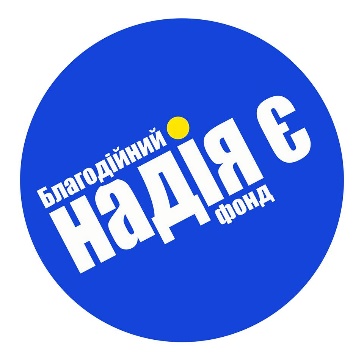  «Благодійний фонд «Надія Є»10014  Україна, м. Житомир, вул. І. Кочерги, 5тел. 22-27-07, 42-14-65    www: hope-is.оrg.uaЗа сприяння Житомирської обласної державної адміністраціїЗа підтримки Житомирської міської радиБлагодійний фонд «Надія Є»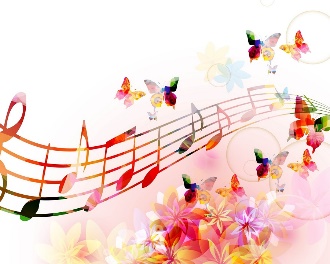 ПРОГРАМА культурно-просвітницького проекту«Крок до мрії»Житомирський академічний обласний театр ляльок20-22 квітня 2018 р.20.04.2018 р.930 – 1000  - реєстрація, брейк-кава.1000 – 1100  - офіційне відкриття проекту.Вступне слово голови Благодійного фонду «Надія Є» Н. В. Юшкевич;Вітальне слово Начальника управління культури Житомирської міської ради Рябенко Н. І.;1100 -1400 – Робота в творчих лабораторіях.Творча лабораторія «Солоспів»Творча лабораторія «Художнє читання»Творча лабораторія «Образотворче та декоративно-прикладне мистецтво»ПРОГРАМАПРОГРАМАЧасНаставники обдарованої молоді 1100-1200Воєвуцький Олександр – співак, композитор, переможець теле-проекту «Шанс»1200-1300Кутішенко Олена Олександрівна – завідувач відділу «Спів» Житомирського музичного училища ім. В. Косенко1300-1345Сценічні рухи1400-1445Обід1450-1620Білонікіна Ірина Олександрівна – викладач вокалу Житомирського коледжу культури і мистецтв ім. Івана Огієнка1630-1730Шинкарук Ірина – заслужена артистка УкраїниПРОГРАМАЧасНаставники обдарованої молоді1100-1200Тімошкіна Наталія М.– заслужений діяч мистецтв України1200-1245Сценічні рухи1300-1400Гресь Світлана Миколаївна - начальник управління сім’ї, молоді і спорту Житомирської ОДА, голова Житомирської  обласної спілки письменників 1400-1445Обід1450-1650 Пінчук Ігор Володимирович – викладач акторського відділення Житомирського коледжу культури і мистецтв ім. Івана Огієнка1700 - 1730Акторська майстерність, конферанс.ЧасНаставники обдарованої молоді1100-1300Невеська Валентина Іванівна – завідувач етнографічним відділом Житомирського обласного краєзнавчого музею1300-1345Відвідання Gnatyuk Art Center1400-1445Обід1500-1700Ознайомлення з образотворчим мистецтвом в стінах Житомирського коледжу культури і мистецтв ім. Івана Огієнка  - викладач  Віділіна Світлана Леонідівна